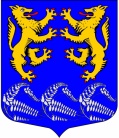 СОВЕТ ДЕПУТАТОВМУНИЦИПАЛЬНОГО ОБРАЗОВАНИЯ«ЛЕСКОЛОВСКОЕ СЕЛЬСКОЕ ПОСЕЛЕНИЕ»ВСЕВОЛОЖСКОГО МУНИЦИПАЛЬНОГО РАЙОНАЛЕНИНГРАДСКОЙ ОБЛАСТИЧЕТВЕРТОГО СОЗЫВАРЕШЕНИЕ05.03.2020 г.                                                                                                    №15Дер. Верхние Осельки В соответствии с п. 4 ст. 14 Федерального закона от 21.12.2001 № 178-ФЗ «О приватизации государственного и муниципального имущества», ст. 51 Федерального закона от 06.10.2003 № 131-ФЗ «Об общих принципах организации местного самоуправления в Российской Федерации», Уставом муниципального образования «Лесколовское сельское поселение» Всеволожского муниципального района Ленинградской области, Положением о порядке владения, пользования и распоряжения муниципальным имуществом, находящемся в муниципальной собственности МО «Лесколовское сельское поселение», утвержденного решением совета депутатов муниципального образования «Лесколовское сельское поселение» Всеволожского муниципального района Ленинградской области от 30.06.2006 года № 109, на основании Отчетов №77/20 от 28.02.2020 г., №81/20 от 28.02.2020 г., №82/20 от 28.02.2020 г., предоставленных ООО «Городская экспертиза», совет депутатов муниципального образования «Лесколовское сельское поселение» Всеволожского муниципального района Ленинградской области принял РЕШЕНИЕ:1. Утвердить условия приватизации движимого имущества, принадлежащего муниципальному образованию «Лесколовское сельское поселение» Всеволожского муниципального района Ленинградской области:1.1. автомобиль SUSUKI GRAND VITARA, - идентификационный номер (VIN) - JSAJTD54V00136546,- год изготовления – 2006,- модель, № двигателя - J20A 344488,- кузов (кабина, прицеп) № - JSAJTD54V00136546,- цвет кузова (кабины, прицепа) - серебристый,- мощность двигателя, л.с. (кВт) – 140 л.с. 103 кВт.,- тип двигателя – бензиновый, - государственный регистрационный знак – В434СС47.Определить:- способ приватизации: продажа муниципального имущества на аукционе,- форма подачи предложений о цене имущества – открытая,- форма платежа – единовременно, - стоимость – 120 000 (сто двадцать тысяч) рублей.1.2. автомобиль FORD ФОРД «ФОКУС», - идентификационный номер (VIN) - X9F5XXEED57C56300,- год изготовления – 2007,- модель, № двигателя – ASDB 7C56300,- кузов (кабина, прицеп) № - X9F5XXEED57C56300,- цвет кузова (кабины, прицепа) – темно-синий,- мощность двигателя, л.с. (кВт) – 80 л.с. 59 кВт.,- тип двигателя – бензиновый, - государственный регистрационный знак – В614ОС47.Определить:- способ приватизации: продажа муниципального имущества на аукционе,- форма подачи предложений о цене имущества – открытая,- форма платежа – единовременно-  стоимость – 50 000 (пятьдесят тысяч) рублей.1.3. автомобиль ФОРД ФОКУС, - идентификационный номер (VIN) - X9FMXXEEBMCR71263,- год изготовления – 2012,- модель, № двигателя – UFDF CR71263,- кузов (кабина, прицеп) № - X9FMXXEEBMCR71263,- цвет кузова (кабины, прицепа) – темно-синий,- мощность двигателя, л.с. (кВт) – 140.08 л.с. (103),- тип двигателя – дизельный, - государственный регистрационный знак – О056АА47.Определить:- способ приватизации: продажа муниципального имущества на аукционе,- форма подачи предложений о цене имущества – открытая,- форма платежа – единовременно- стоимость – 180 000 (сто восемьдесят тысяч) рублей.3. Администрации муниципального образования «Лесколовское сельское поселение» Всеволожского муниципального района Ленинградской области осуществить необходимые мероприятия по приватизации, в том числе действия, связанные с переходом права собственности на движимое имущество. 4. Опубликовать настоящее решение в газете «Лесколовские вести» и разместить на официальном сайте муниципального образования «Лесколовское сельское поселение» Всеволожского муниципального района Ленинградской области в информационно-телекоммуникационной сети Интернет.5. Настоящее решение вступает в силу с момента его официального опубликования.6. Контроль исполнения данного решения возложить на постоянную комиссию совета депутатов «По промышленности, строительству, собственности, транспорту, связи, сельскому хозяйству и жилищно-коммунальному хозяйству».Глава муниципального образования                                                          А.Л. МихеевОб утверждении условий приватизации автомобильных средств, принадлежащих муниципальному образованию «Лесколовское сельское поселение» Всеволожского муниципального района Ленинградской области 